Отделение Пенсионного фонда Российской Федерации по Новгородской области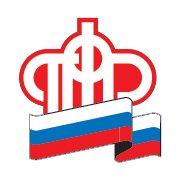                                        ПРЕСС-РЕЛИЗНовгородские родители получают материнский капитал в проактивном порядкеОтделение Пенсионного фонда Российской Федерации по Новгородской области напоминает родителям, что выдача сертификата на материнский (семейный) капитал осуществляется проактивно, то есть автоматически. Это значит, что при рождении первого или последующего ребенка за оформлением материнского капитала обращаться с  заявлением никуда не нужно.На следующий день после регистрации рождения ребенка, эти сведения поступают в Пенсионный фонд. После чего специалисты ПФР приступают к обработке заявления, делают необходимые запросы в различные компетентные органы, принимают решение о выдаче сертификата и готовят электронный документ, который направляется в личный кабинет мамы ребенка на портале Госуслуг. Этот технологический процесс занимает не более 2 рабочих дней. В Новгородской области в этом году в проактивном режиме было оформлено свыше 700 сертификатов на материнский капитал. Размер средств государственной поддержки в 2021 году при появлении первенца составляет 483 882 рубля. А если рождается второй ребенок, то сумма увеличивается до 639 432 рублей.Пресс служба Отделения ПФР по Новгородской области 